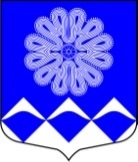 РОССИЙСКАЯ ФЕДЕРАЦИЯАДМИНИСТРАЦИЯ МУНИЦИПАЛЬНОГО ОБРАЗОВАНИЯПЧЕВСКОЕ СЕЛЬСКОЕ ПОСЕЛЕНИЕКИРИШСКОГО МУНИЦИПАЛЬНОГО РАЙОНАЛЕНИНГРАДСКОЙ ОБЛАСТИПОСТАНОВЛЕНИЕот  22  января 2024 года	         № 2д. ПчеваВ соответствии  со ст. 179  Бюджетного кодекса Российской Федерации, Федеральным законом Российской Федерации от 06 октября 2003 года № 131-ФЗ «Об общих принципах организации местного самоуправления в Российской Федерации», руководствуясь Порядком формирования, реализации и оценки эффективности муниципальных программ муниципального образования Пчевское сельское поселение Киришского муниципального района  Ленинградской области, утвержденным постановлением Администрации Пчевского сельского поселения от 29 октября 2021 года № 67 Администрация муниципального образования Пчевское сельское поселение Киришского муниципального района Ленинградской области  ПОСТАНОВЛЯЕТ:Внести в муниципальную программу «Развитие частей территории муниципального образования Пчевское сельское поселение», утвержденную постановлением администрации муниципального образования Пчевское сельское поселение Киришского муниципального района Ленинградской области от 28.12.2017 г. № 144,  следующие изменения:1.1. В паспорте Программы строку «Финансовое обеспечение муниципальной программы – всего, в т.ч. по годам реализации» изложить в следующей редакции:1.2. Приложение 4 «План реализации муниципальной программы «Развитие частей территории муниципального образования Пчевское сельское поселение» изложить в редакции, согласно Приложению 1 к настоящему Постановлению.2. Опубликовать настоящее постановление в газете «Пчевский вестник», а также разместить на официальном сайте муниципального образования Пчевское сельское поселение Киришского муниципального района Ленинградской области.3. Контроль за исполнением настоящего постановления оставляю за собой.Глава администрации						         Д.Н.ЛевашовРазослано: в дело-2, бухгалтерия, Комитет финансов Киришского муниципального района, КСП, официальный сайт, газета «Пчевский вестник».Приложение  1к постановлению № 2 от  22.01.2024            Приложение № 4к муниципальной программе ««Развитие частей территории муниципального образования Пчевское сельское поселение»План реализации муниципальной программы«Развитие частей территории муниципального образования Пчевское сельское поселение» О внесении изменений в муниципальную программу  «Развитие частей территории муниципального образования Пчевское сельское поселение», утвержденную постановлением администрации муниципального образования Пчевское сельское поселение Киришского муниципального района Ленинградской области от 28.12.2017 г. № 144Финансовое обеспечение муниципальной программы – всего, в т.ч. по годам реализацииОбщий объем составляет 28 169,43 тыс. рублей, в том числе: 2018 г. – 3746,21 тыс.рублей;2019 г. – 4137,53 тыс.рублей;2020 г. – 3756,19 тыс.рублей;2021 г. – 3911,32 тыс.рублей;2022 г. – 3906,48 тыс.рублей;2023 г. – 4034,55 тыс.рублей;2024 г. – 3955,51 тыс.рублей;2025 г. – 156,54 тыс.рублей;2026 г. – 113,02 тыс.рублей; 2027 г. – 113,02 тыс.рублей; 2028 г. – 113,02 тыс.рублей; 2029 г. – 113,02 тыс.рублей;2030г. – 113,02 тыс. рублей.Наименование муниципальной программы, подпрограммы, проекта, мероприятияОтветственный за реализацию проекта, мероприятияГоды реализацииПланируемые объемы финансирования(тыс. рублей в ценах соответствующих лет)Планируемые объемы финансирования(тыс. рублей в ценах соответствующих лет)Планируемые объемы финансирования(тыс. рублей в ценах соответствующих лет)Планируемые объемы финансирования(тыс. рублей в ценах соответствующих лет)Планируемые объемы финансирования(тыс. рублей в ценах соответствующих лет)Наименование муниципальной программы, подпрограммы, проекта, мероприятияОтветственный за реализацию проекта, мероприятияГоды реализациивсегов том числев том числев том числев том числеНаименование муниципальной программы, подпрограммы, проекта, мероприятияОтветственный за реализацию проекта, мероприятияГоды реализациифедеральный бюджетобластной бюджет Ленинградской областиБюджет муниципального образования  Пчевское сельское поселениепрочие источники12345678Муниципальная программа «Развитие частей территории муниципального образования Пчевское сельское поселение»Муниципальная программа «Развитие частей территории муниципального образования Пчевское сельское поселение»20183746,210,003564,00182,210,00Муниципальная программа «Развитие частей территории муниципального образования Пчевское сельское поселение»Муниципальная программа «Развитие частей территории муниципального образования Пчевское сельское поселение»20194137,530,003528,80608,730,00Муниципальная программа «Развитие частей территории муниципального образования Пчевское сельское поселение»Муниципальная программа «Развитие частей территории муниципального образования Пчевское сельское поселение»20203756,190,003568,38187,810,00Муниципальная программа «Развитие частей территории муниципального образования Пчевское сельское поселение»Муниципальная программа «Развитие частей территории муниципального образования Пчевское сельское поселение»20213911,320,003559,30352,020,00Муниципальная программа «Развитие частей территории муниципального образования Пчевское сельское поселение»Муниципальная программа «Развитие частей территории муниципального образования Пчевское сельское поселение»20223906,480,003554,9351,580,00Муниципальная программа «Развитие частей территории муниципального образования Пчевское сельское поселение»Муниципальная программа «Развитие частей территории муниципального образования Пчевское сельское поселение»20234034,550,003550,40484,150,00Муниципальная программа «Развитие частей территории муниципального образования Пчевское сельское поселение»Муниципальная программа «Развитие частей территории муниципального образования Пчевское сельское поселение»20243955,510,003520,40435,110,00Муниципальная программа «Развитие частей территории муниципального образования Пчевское сельское поселение»Муниципальная программа «Развитие частей территории муниципального образования Пчевское сельское поселение»2025156,540,000,00156,540,00Муниципальная программа «Развитие частей территории муниципального образования Пчевское сельское поселение»Муниципальная программа «Развитие частей территории муниципального образования Пчевское сельское поселение»2026113,020,000,00113,020,00Муниципальная программа «Развитие частей территории муниципального образования Пчевское сельское поселение»Муниципальная программа «Развитие частей территории муниципального образования Пчевское сельское поселение»2027113,020,000,00113,020,00Муниципальная программа «Развитие частей территории муниципального образования Пчевское сельское поселение»Муниципальная программа «Развитие частей территории муниципального образования Пчевское сельское поселение»2028113,020,000,00113,020,00Муниципальная программа «Развитие частей территории муниципального образования Пчевское сельское поселение»Муниципальная программа «Развитие частей территории муниципального образования Пчевское сельское поселение»2029113,020,000,00113,020,00Муниципальная программа «Развитие частей территории муниципального образования Пчевское сельское поселение»Муниципальная программа «Развитие частей территории муниципального образования Пчевское сельское поселение»2030113,020,000,00113,020,00ИтогоИтогоИтого28169,430,0024846,183323,250,00Процессная частьПроцессная частьПроцессная частьПроцессная частьПроцессная частьПроцессная частьПроцессная частьПроцессная частьКомплекс процессных мероприятий "Развитие населенных пунктов муниципального образования Пчевское сельское поселение Киришского муниципального района Ленинградской области"Администрация Пчевское сельское поселение20222747,250,002500,00247,250,00Комплекс процессных мероприятий "Развитие населенных пунктов муниципального образования Пчевское сельское поселение Киришского муниципального района Ленинградской области"Администрация Пчевское сельское поселение20232840,910,002500,00340,910,00Комплекс процессных мероприятий "Развитие населенных пунктов муниципального образования Пчевское сельское поселение Киришского муниципального района Ленинградской области"Администрация Пчевское сельское поселение20242808,990,002500,00308,990,00Комплекс процессных мероприятий "Развитие населенных пунктов муниципального образования Пчевское сельское поселение Киришского муниципального района Ленинградской области"Администрация Пчевское сельское поселение202588,120,000,0088,120,00Комплекс процессных мероприятий "Развитие населенных пунктов муниципального образования Пчевское сельское поселение Киришского муниципального района Ленинградской области"Администрация Пчевское сельское поселение202688,120,000,0088,120,00Комплекс процессных мероприятий "Развитие населенных пунктов муниципального образования Пчевское сельское поселение Киришского муниципального района Ленинградской области"Администрация Пчевское сельское поселение202788,120,000,0088,120,00Комплекс процессных мероприятий "Развитие населенных пунктов муниципального образования Пчевское сельское поселение Киришского муниципального района Ленинградской области"Администрация Пчевское сельское поселение202888,120,000,0088,120,00Комплекс процессных мероприятий "Развитие населенных пунктов муниципального образования Пчевское сельское поселение Киришского муниципального района Ленинградской области"Администрация Пчевское сельское поселение202988,120,000,0088,120,00Комплекс процессных мероприятий "Развитие населенных пунктов муниципального образования Пчевское сельское поселение Киришского муниципального района Ленинградской области"Администрация Пчевское сельское поселение203088,120,000,0088,120,00ИтогоИтогоИтого8925,870,007500,001425,870,00Комплекс процессных мероприятий "Развитие административного центра муниципального образования Пчевское сельское поселение Киришского муниципального района Ленинградской области"Администрация Пчевское сельское поселение20221159,230,001054,90104,330,00Комплекс процессных мероприятий "Развитие административного центра муниципального образования Пчевское сельское поселение Киришского муниципального района Ленинградской области"Администрация Пчевское сельское поселение20231193,640,001050,40143,240,00Комплекс процессных мероприятий "Развитие административного центра муниципального образования Пчевское сельское поселение Киришского муниципального района Ленинградской области"Администрация Пчевское сельское поселение20241146,520,001020,40126,120,00Комплекс процессных мероприятий "Развитие административного центра муниципального образования Пчевское сельское поселение Киришского муниципального района Ленинградской области"Администрация Пчевское сельское поселение202568,420,000,0068,420,00Комплекс процессных мероприятий "Развитие административного центра муниципального образования Пчевское сельское поселение Киришского муниципального района Ленинградской области"Администрация Пчевское сельское поселение202624,900,000,0024,900,00Комплекс процессных мероприятий "Развитие административного центра муниципального образования Пчевское сельское поселение Киришского муниципального района Ленинградской области"Администрация Пчевское сельское поселение202724,900,000,0024,900,00Комплекс процессных мероприятий "Развитие административного центра муниципального образования Пчевское сельское поселение Киришского муниципального района Ленинградской области"Администрация Пчевское сельское поселение202824,900,000,0024,900,00Комплекс процессных мероприятий "Развитие административного центра муниципального образования Пчевское сельское поселение Киришского муниципального района Ленинградской области"Администрация Пчевское сельское поселение202924,900,000,0024,900,00Комплекс процессных мероприятий "Развитие административного центра муниципального образования Пчевское сельское поселение Киришского муниципального района Ленинградской области"Администрация Пчевское сельское поселение203024,900,000,0024,900,00ИтогоИтогоИтого3692,310,003125,70566,610,00